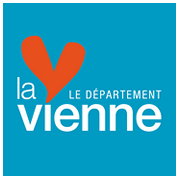 Dispositif d’aide aux collègespour la mobilité internationale des élèvesLes collèges de la Vienne qui souhaite réaliser un projet de mobilité internationale des élèves peuvent adresser une demande d’aide financière au Département de la Vienne Les échanges entre collèges pourront être organisés sur l’ensemble des pays de l’Union Européenne,Pour être éligible, tout projet devra respecter, impérativement, un échange avec réciprocité,Le montant attribué sera de 50 € par élèves,L’aide sera limitée à 50 élèves par collège et par an,Selon les mêmes critères d’attribution, une aide exceptionnelle pourrait être étudiée pour une mobilité internationale hors de l’Union Européenne.Faire une demandeLe formulaire de demande d’aide à la mobilité internationale des élèves esttéléchargeable sur lavienne86.fr.Les dossiers devront être envoyés 2 mois avant la date de départ à :Département de la VienneMission des Relations InternationalesPlace Aristide Briand CS 8031986008 Poitiers Cedex